Hospoda „U Zdeňka“ Vavřineč  Nabídka obědů na týden 26. – 30. 10. 2020Jméno:							Adresa:Pondělí            Úterý Středa ČtvrtekPátek	         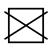 Zvolené menu zakřížkujteNa co bych měl (a) příště chuť? _______________________________________MENU 3 je celotýdenníAlergenyCenaPolévka     Květáková1Menu 1Trampský gulášek, chléb 1,385,-KčPolévkaKnedlíčková1,3,9Menu 1Moravské uzené na smetaně, knedlík1,3,785,-Kč Menu 2Přírodní řízek se šunkou a sýrem, brambor1,3,785,-KčMenu 3PolévkaKulajda1,3,7Menu 1Vinná klobása, bramborová kaše, okurka 1,3,785,-Kč Menu 2Pečená krkovička, knedlík, kedlubnové zelí1,385,-Kč Menu 3PolévkaDršťková1Menu 1Hovězí po cikánsku, rýže 185,-Kč Menu 2Francouzské brambory, zelný salát3,785,-Kč Menu 3Polévka   Hrachová s uzeninou1Menu 1Smažený květák, brambor, tatarka1,3,785,-Kč Menu 2Vepřové po debrecínsku, knedlík 1,3,785,-Kč Menu 3Menu 3     